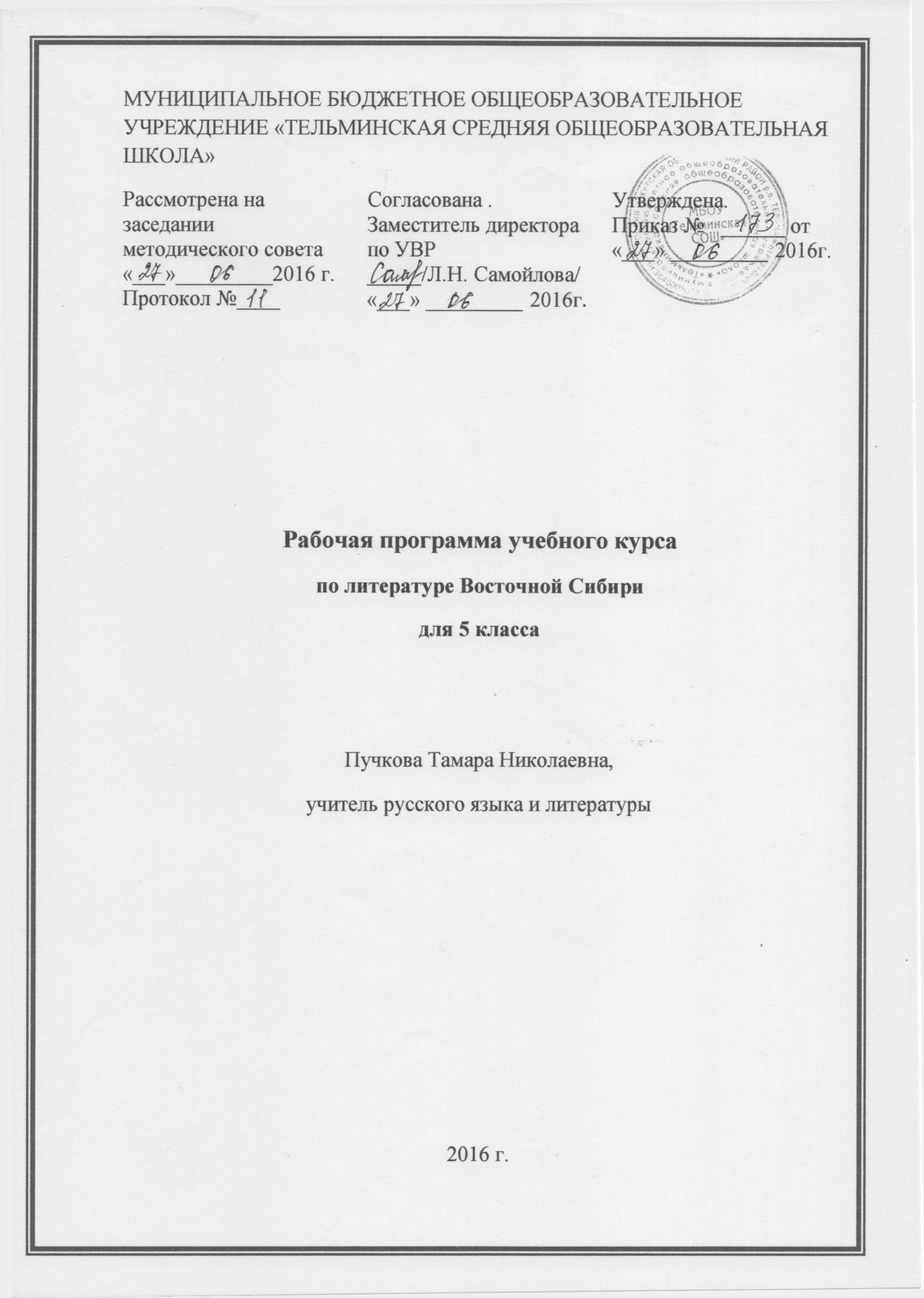 Планируемые  предметные результатыВыпускник научится:Понимать ключевых проблем изученных произведений  русского фольклора и фольклора народов других народов, произведений древнерусской литературы, писателей Восточной Сибири ХVIII века, XIX-XX веков; Понимать связи литературных произведений с эпохой их написания, выявлять заложенные в нравственные ценностей и их современное звучание;Анализировать литературное произведение: определять его принадлежность к одному из литературных родов и жанров; понимать и формулировать тему, идею, нравственный пафос произведения, характеризовать его героев, сопоставлять героев одного или нескольких произведений;Определять в произведении элементы сюжета, композиции, изобразительно-выразительные средства языка, понимать их роль в раскрытии идейно-художественного содержания произведения (элементы филологического анализа)Пересказывать прозаические произведения или их отрывки с использованием образных средств русского языка и цитат из текста; отвечать на вопросы по прослушанному или прочитанному тексту; создавать устные монологические высказывания разного типа; уметь вести диалог;Владеть элементарной литературоведческой терминологией при анализе литературного произведения.Выпускник получит возможность научиться:Приобщиться к духовно-нравственным ценностям русской литературы и культуры, сопоставление их с духовно-нравственными ценностями других народов;Формулировать собственное отношение к произведениям русской литературы, их оценивать;Интерпретировать (в отдельных случаях) изученные литературные произведения;Понимать авторскую позицию и свое отношение к ней.Воспринимать на слух литературные произведения разных жанров, осмысленно читать и адекватно воспринимать;Написанию изложений и сочинений на темы, связанные с тематикой, проблематикой изученных произведений, классных и домашних творческих работ, рефератов на литературные и общекультурные темы.Понимать образную природы литературы как явления словесного искусства; эстетически воспринимать произведения литературы; формировать эстетический вкус;Понимать русское слово в его эстетической функции, роль изобразительно-выразительных языковых средств в создании художественных образов литературных произведений.Учебно – тематический план (34=24+10Р)Календарно- тематический план (24+10Р=34)№п/пТема СодержаниеКоличество часов на изучение темыЧасов развития речиЧасов внеклассного чтения Контрольные мероприятия1Устное народное творчествоНароды и народности восточной Сибири. Тофаларские сказки. Эвенкийские сказки. Русские сказки Восточной Сибири.Виды народных сказок (сказки о животных, волшебные и бытовые). Сказка как жанр фольклора. Отличие сказки от мифа.62Творческая работа. Защита проекта.2Человек и природаПрирода Прибайкалья в произведениях писателей-сибиряков. Мысль писателей о необходимости гармонии человека и природы. Лиризм описаний, выразительность и красочность языка.Произведения писателей –сибиряков о природе: С. Устинов, В. Распутин, А. Смирнов.74Творческая работа. Сочинение.3Стихи и проза для детей Стихи Г.Граубина, И.Луговского, Ю.Черных.Любовь поэтов к родной природе как выражение их патриотических чувств и глубокого восприятия красоты окружающего мира. Музыка стиха.Изобразительно-выразительные средства языка (эпитет, сравнение).Ю. Самсонов «Мешок снов».Литературная сказка. Отличие авторской сказки от фольклорной.Характеристика  героев.Г. Михасенко. «Тетя Атиса». А. Шастин.  «Пример для подражания».Роль поговорок и пословиц в художественном произведении.М. Сергеев. «Для чего нужна нам сила».Композиция произведения. Поучительный смысл рассказа.Г. Машкин «Лютня».Взаимоотношения учителя и учеников. Сострадание, милосердие, деятельная любовь к ближнему как добрые начала в человеке.114Сочинение. Чтение наизусть№п/п№ в темеТема урокаКоличество часовСроки Сроки Тип урокаФормы и виды контроляПримечания №п/п№ в темеТема урокаКоличество часовПо плануфактическиТип урокаФормы и виды контроляПримечания      Устное народное творчество (6+ 2)     Устное народное творчество (6+ 2)     Устное народное творчество (6+ 2)     Устное народное творчество (6+ 2)     Устное народное творчество (6+ 2)     Устное народное творчество (6+ 2)     Устное народное творчество (6+ 2)     Устное народное творчество (6+ 2)     Устное народное творчество (6+ 2)11Народы и народности Восточной Сибири. 11неделясентябряУсвоение новых знаний и уменийФронтальный опрос 22Бурятские сказки.12 неделясентябряУсвоение новых знаний и уменийВыразительное чтение33Тофаларские сказки13 неделясентябряУсвоение новых знаний и уменийБеседа по тексту44Эвенкийские сказки.14 неделясентябряУсвоение новых знаний и уменийПересказ 55«Умюсликен».1 неделя октябряУсвоение новых знаний и уменийВыразительное чтение61РТворческая работа12 неделя октябряУрок комплексного применения знаний и уменийЗащита проекта76Русские сказки Восточной Сибири. 13 неделя октябряУсвоение новых знаний и уменийПересказ Беседа по тексту82РТворческая работа14 неделя октябряУрок комплексного применения знаний и уменийЗащита проектаЧеловек и природа (7 +4)Человек и природа (7 +4)Человек и природа (7 +4)Человек и природа (7 +4)Человек и природа (7 +4)Человек и природа (7 +4)Человек и природа (7 +4)Человек и природа (7 +4)Человек и природа (7 +4)91С. Устинов «Любопытный бурундук»12 неделя ноябряУсвоение новых знаний и уменийВыразительное чтение. Беседа по тексту102А. Смирнов «Черника – хранитель тысячелетий». 13 неделя ноябряУсвоение новых знаний и уменийВыразительное чтение. Беседа по тексту111РТворческая работа14 неделя ноябряУрок комплексного применения знаний и уменийЗащита проекта123В. Распутин «В тайге над Байкалом»11 неделя декабряУсвоение новых знаний и уменийПересказ Беседа по тексту134«Тропа», «Смерч»12 неделя декабряУсвоение новых знаний и уменийПересказ Беседа по тексту145«Сосны», «Костёр», «Ягоды»13 неделя декабряУсвоение новых знаний и уменийПересказ Беседа по тексту156«Утро», «Ночь»14 неделя декабряУсвоение новых знаний и уменийПересказ Беседа по тексту167«Байкал светится»12 неделя январяУсвоение новых знаний и уменийПересказ Беседа по тексту172РКонкурс рассказчиков легенд о Байкале13 неделя январяУрок комплексного применения знаний и уменийПересказ 183РТворческие работы.14 неделя январяУрок комплексного применения знаний и уменийЗащита проекта194РСочинение11 неделя февраляУрок комплексного применения знаний и уменийСочинение Стихи и проза для детей (11+4Р)Стихи и проза для детей (11+4Р)Стихи и проза для детей (11+4Р)Стихи и проза для детей (11+4Р)Стихи и проза для детей (11+4Р)Стихи и проза для детей (11+4Р)Стихи и проза для детей (11+4Р)Стихи и проза для детей (11+4Р)Стихи и проза для детей (11+4Р)201Г. Граубин. Стихи. 12 неделя февраляУсвоение новых знаний и уменийВыразительное чтение. 211РСочинение13 неделя февраляУрок комплексного применения знаний и уменийСочинение 222Стихи Черных14 неделя февраляУсвоение новых знаний и уменийВыразительное чтение. 233Стихи И.  Луговского11 неделя мартаУсвоение новых знаний и уменийВыразительное чтение. 242РУрок развития устной  речи12 неделя мартаУрок комплексного применения знаний и уменийЧтение наизусть25 4А. Шастин  «Пример для подражания»13 неделя мартаУсвоение новых знаний и уменийВыразительное чтение. 265Ю. Самсонов «Мешок снов»11 неделя апреляУсвоение новых знаний и уменийВыразительное чтение. Беседа.276Г. Михасенко «Тетя Атиса»12 неделя апреляУсвоение новых знаний и уменийВыразительное чтение. Беседа.287Ваня и Атиса. Конфликт рассказа.13 неделя апреляУсвоение новых знаний и уменийВыразительное чтение. Беседа.298Рассказ как жанр фонтастики14 неделя апреляУсвоение новых знаний и уменийВыразительное чтение. Беседа.303РСочинение11 неделя маяУрок комплексного применения знаний и уменийСочинение 319М. Сергеев «Для чего нужна нам сила»12 неделя маяУсвоение новых знаний и уменийВыразительное чтение. Беседа.3210Г. Машкин «Лютня». 13 неделя маяУсвоение новых знаний и уменийВыразительное чтение. Беседа.334РУстный рассказ «Как мы однажды…»14 неделя маяУрок комплексного применения знаний и уменийРазвитие устной речи: рассказ3411Итоговый урок1